Annexe 2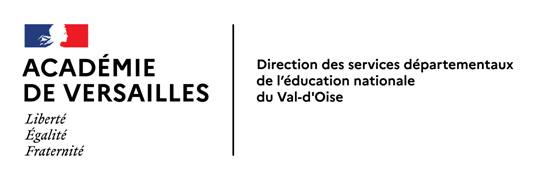 AVIS HIERARCHIQUEPersonnels détachés, mis à disposition, affectés dans l’enseignement supérieurLe dossier complet de l’agent promouvable, comprenant cette fiche d’avis renseignée et visée, doit être adressé par messagerie électronique à  ce.ia95.diperavancement@ac-versailles.fr                                      Impérativement avant le 14/06/2022Les enseignants détachés auprès de l’AEFE sont susceptibles de recevoir un exemplaire de ce document via leur département de rattachement et un exemplaire via l’AEFE. Une seule fiche d’avis devra être complétée et retournée au département dont relève l’intéressé(e).TABLEAU D’AVANCEMENT A LA CLASSE EXCEPTIONNELLETABLEAU D’AVANCEMENT A LA CLASSE EXCEPTIONNELLETABLEAU D’AVANCEMENT A LA CLASSE EXCEPTIONNELLETABLEAU D’AVANCEMENT A LA CLASSE EXCEPTIONNELLE     Année scolaire :  2022AVIS DU SUPERIEUR  HIERARCHIQUE DIRECT ET/OU DE L’AUTORITEAUPRES DE LAQUELLE EXERCE L’AGENTAvis exprimé au titre du 1er et/ou  2ème vivierAcadémie de :Département :ETABLISSEMENT D’EXERCICE :NOM D’USAGE   :              ……………………..........................................................................................NOM DE FAMILLE :            ……………………..........................................................................................PRENOM :                           …………………………………………………………………………………………………………………DATE DE NAISSANCE :      ……………………………………………………………………………………………………………N° IDENTIFICATION EN (NUMEN) : Avis motivé (appréciation littérale) du supérieur hiérarchique direct ou de l’autorité après de laquelle exerce le promouvable.Fait  à …………………………………..  Le  …………….……………….                                      signature et cachet :NOM D’USAGE   :              ……………………..........................................................................................NOM DE FAMILLE :            ……………………..........................................................................................PRENOM :                           …………………………………………………………………………………………………………………DATE DE NAISSANCE :      ……………………………………………………………………………………………………………N° IDENTIFICATION EN (NUMEN) : Avis motivé (appréciation littérale) du supérieur hiérarchique direct ou de l’autorité après de laquelle exerce le promouvable.Fait  à …………………………………..  Le  …………….……………….                                      signature et cachet :NOM D’USAGE   :              ……………………..........................................................................................NOM DE FAMILLE :            ……………………..........................................................................................PRENOM :                           …………………………………………………………………………………………………………………DATE DE NAISSANCE :      ……………………………………………………………………………………………………………N° IDENTIFICATION EN (NUMEN) : Avis motivé (appréciation littérale) du supérieur hiérarchique direct ou de l’autorité après de laquelle exerce le promouvable.Fait  à …………………………………..  Le  …………….……………….                                      signature et cachet :NOM D’USAGE   :              ……………………..........................................................................................NOM DE FAMILLE :            ……………………..........................................................................................PRENOM :                           …………………………………………………………………………………………………………………DATE DE NAISSANCE :      ……………………………………………………………………………………………………………N° IDENTIFICATION EN (NUMEN) : Avis motivé (appréciation littérale) du supérieur hiérarchique direct ou de l’autorité après de laquelle exerce le promouvable.Fait  à …………………………………..  Le  …………….……………….                                      signature et cachet :